Formulario para la solicitud de la acreditación en Aphice como psicoterapeuta, counsellor, docente-supervisor o renovación de la acreditaciónNota: Este formulario se escaneará con las ﬁrmas y se entregará a APHICE en formato pdf. Es necesario adjuntar también todos los justiﬁcantes como documentos escaneados en formato pdf.Para nombrar los archivos pdf: cada archivo se guardará con el siguiente nombre: las 3 iniciales del interesado, guión medio y el código del documento (1A, 4D, 6C, etc.).Ejemplo: Agustín López García, nombrará sus documentos: ALG-3B; ALG-5C; etc.Por favor marque con una X la solicitud que desea realizar: Solicitud Miembro Psicoterapeuta        Solicitud Miembro Psicoterapeuta Docente y Supervisor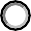  Solicitud Miembro Counsellor	               Solicitud Miembro Counsellor Docente y Supervisor Renovación de la acreditación*(*Para renovaciones de la acreditación sólo se requiere completar los apartados en los que haya habido una variación durante los años de validez de la acreditación).Datos personales del solicitante:Apartado 1: TITULACIÓN ACADÉMICA:*Es posible que el nombre de las asignaturas sea distinto en función del plan de estudios cursado.Apartado 2: FORMACIÓN TEÓRICA, TÉCNICA Y CLÍNICA EN PSICOTERAPIA/COUNSELLING:Nota: si no hubiera espacio suﬁciente en este apartado, se pueden añadir las ﬁlas necesarias o bien adjuntar una hoja aparte con la relación de cursos.Apartado 3: PRÁCTICA PROFESIONAL: Licenciados en Psicología o Medicina mínimo de 4 años. Para otras titulaciones universitarias: primer ciclo mínimo 12 años y segundo ciclo mínimo 10 años.Apartado 4: HORAS DE SUPERVISIÓN DE LA PRÁCTICA CLÍNICA: Mínimo 100 horasApartado 5: ACTIVIDADES- PRÁCTICAS EN ENTORNOS PÚBLICOS O PRIVADOS DE SALUD MENTAL: Mínimo 6 mesesApartado 6: PSICOTERAPIA PERSONAL ACREDITADA, AUTORREFLEXIÓN, FORMACIÓN SOBRE IMPLICACIÓN PERSONAL, ETC… Mínimo 100 horasLos siguientes apartados (7 y 8) solo se rellenarán en caso de solicitar la acreditación como Miembro Docente y SupervisorACTIVIDAD DOCENTE Y DE SUPERVISIÓN A OTROS PROFESIONALESApartado 7: DOCENCIA COMPARTIDAApartado 8: SUPERVISIÓN A OTROS PROFESIONALESYo 	 con DNI 	, Miembro	de APHICEDeclaro bajo mi responsabilidad que son ciertos cuantos datos y declaraciones anteceden y soy consciente de que la ocultación o falsedad de los mismos pueden ser motivo suﬁciente para la cancelación de la acreditación y la expulsión de la Asociación.En	a	de 	de  	Los documentos entregados por el solicitante, están cotejados con los originales.Fdo. Presidente/a de la Asociación	Fdo. Secretario/a de la Asociación                Firma del interesado/aAPHICE Asociación de Psicoterapia Humanista Integrativa y Counselling de España. es el Responsable del tratamiento de los datos personales proporcionados bajo su consentimiento y le informa que estos datos serán tratados de conformidad con lo dispuesto en el Reglamento (UE) 2016/679 de 27 de abril de 2016 (GDPR), con la finalidad de mantener una relación comercial y conservarlos mientras exista un interés mutuo para mantener el fin del tratamiento y cuando ya no sea necesario para tal fin, se suprimirán con medidas de seguridad adecuadas para garantizar la seudonimización de los datos o la destrucción total de los mismos. No se comunicarán los datos a terceros, salvo obligación legal. Asimismo, se informa que puede ejercer los derechos de acceso, rectificación, portabilidad y supresión de sus datos y los de limitación y oposición a su tratamiento dirigiéndose a APHICE Asociación de Psicoterapia Humanista Integrativa y Counselling de España. en C/Alba, 17 - 28043 MADRID (MADRID). Email: secretaria@aphice.org y el de reclamación a www.agpd.es. Apellidos:Apellidos:Apellidos:Apellidos:Apellidos:Nombre:Nombre:Nombre:NIF:NIF:Domicilio:Domicilio:Domicilio:Domicilio:Domicilio:Código Postal:Localidad:Localidad:Localidad:Provincia:Teléfonos:Teléfonos:Correos electrónicos:Correos electrónicos:Correos electrónicos:Idiomas (práctica profesional):Idiomas (práctica profesional):Idiomas (práctica profesional):Idiomas (práctica profesional):Idiomas (práctica profesional):Licenciatura o Diplomatura o GradoNº DE HORASCÓDIGO DOCUMENTOEspeciﬁcar título1AFecha obtención del mismo y UniversidadSi el título es distinto a Psicología o Medicina, indique las asignaturas cursadas requeridas (correspondientes a los siguientes bloques de contenidos: Psicología  Evolutiva,  Psicología  d e l a p e r s o n a l i d a d , P s i co p a to l o g í a , Diagnóstico diferencial), especiﬁcando número de horas y Universidad.*1B1C1D1E….OBSERVACIONESSi es el caso:…1Hetc.TÍTULO DEL MASTER O CURSOINSTITUCIÓN U ORGANISMOFECHA INICIO / FECHA FINNº DE HORASCÓDIGO DOCUMENTO2A2B2C2D2E2F2GTOTAL NÚMERO DE HORAS  (Mínimo 600 h.)INSTITUCIÓN O ENTIDADTIEMPO TRABAJADONº DE CASOSMínimo dos casosNº SESIONES TRATAMIENTOMínimo 300CÓDIGO DOCUMENTOSi procede3A3B3C3D3ETOTALINSTITUCIÓN O ENTIDADNº DE HORASNº SESIONES TRATAMIENTODATOS DEL SUPERVISOR/ACÓDIGO DOCUMENTO4A4B4C4D4ETOTALINSTITUCIONTRASTORNOS MENTALES MÁS FRECUENTESTIEMPO EN PRÁCTICAS (EN MESES)CÓDIGO DOCUMENTO5A5B5CTOTAL Nº DE MESESTOTAL Nº DE MESESPSICOTERAPEUTA RESPONSABLENº DE HORASMODALIDAD(individual o grupal)MODELO DE PSICOTERAPIACÓDIGO DOCUMENTO6A6B6CTOTAL Nº DE HORASTítulo y contenidosInstitución o centroNº de horasCÓDIGO DOCUMENTO7A7B7CTOTAL Nº DE HORASTOTAL Nº DE HORASModalidad (individual o grupal)Nº de horasCÓDIGO DOCUMENTO8A8B8CTOTAL Nº DE HORAS